Wijkraad 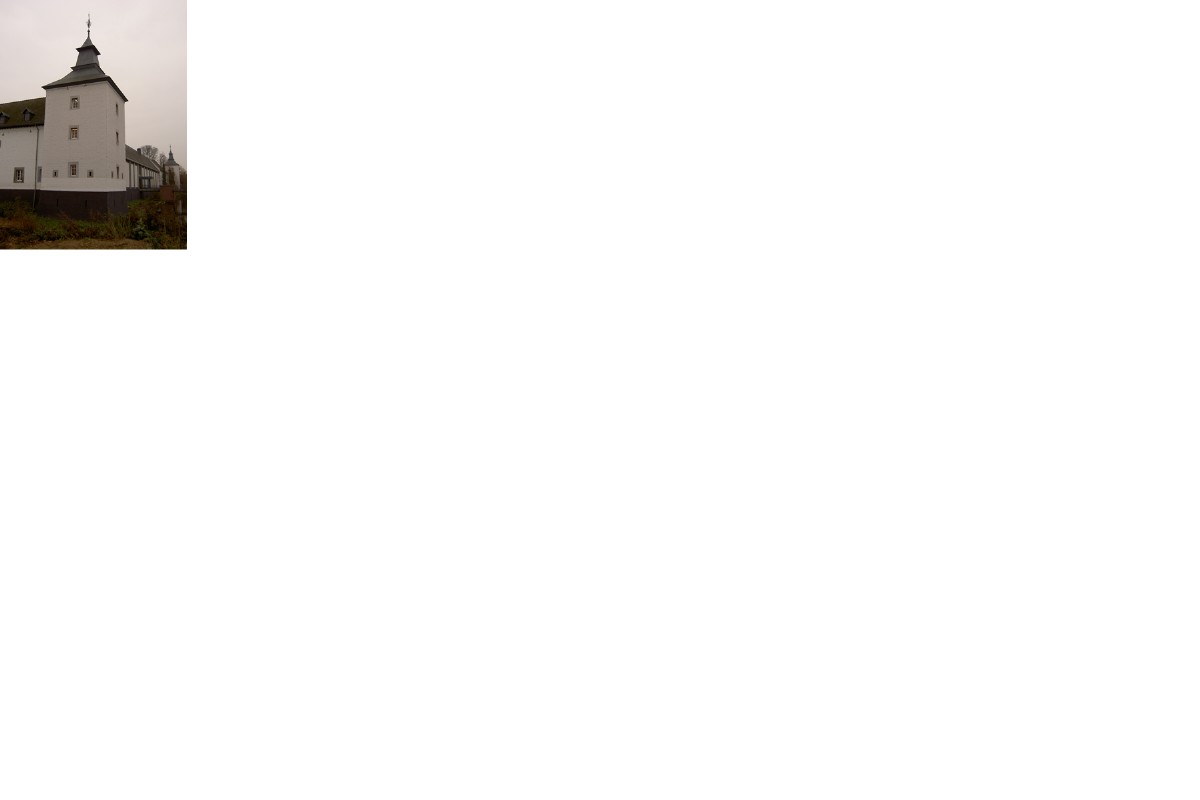 ˝ Born-West ˝ Secretariaat: Prinsbisdomstraat 2 6121 JG Born Tel: 06-11722518. E-mail: wijkraadbornwest@gmail.comVerslag van het wijkraadoverleg van maandag 13 maart 2017.Locatie: Kasteelpark Born.Tijdstip: 19.30uur      Aanwezig: Voorzitter Th. Lahaye, Secretaris L. Verjans, M. Quax, , Th. Meeks. J. Spee,   M. Dieteren, N.larosch.     Namens: Gemeente: J. Hoedemakers, E. Lebon.     Namens: Politie: J. Gouda afgemeld wegens ziekte.     Afgemeld:  Wethouder Pieter Meekels.Opening voorzitter.Verslag wijkraad overleg van 13 maart 2016.Behoud verbindingen A2:De voorzitter geeft een toelichting op de mooie behaalde resultaten in het A2 overleg. De A2 buigt pas na de laatste van woning van Born richting zuiden naar rechts.De locatie Graetheide wordt terplekke bekeken en in overleg aangepast.Visie wijkgericht werken 2017-2019:De heer Lebon geeft aan dat we 3 april in het Trivianum uitgenodigd zijn door wethouder Leon Geilen om samen tot een goede visie wijkgericht werken te komen.Reconstructie Prinsbisdomstraat:De beplanting is van de Prinsbisdomstraat en de Kapelweg is uitgevoerd.De verkeersmetingen zijn uitgevoerd maar ontvangen en besproken.Gemeenschapshuis:De heer Dieteren geeft aan dat hij contact met het bestuur van het gemeenschapshuis mist. Omdat er nu geen echte redenen is voor contact zullen we dit wel leggen als dat nodig is.Stand van zaken overlast oudere hangjongeren parkeerplaats gemeenschapshuis.Momenteel geringe overlast er is sporadisch een auto die dan wel zijn rotzooi uit de ramen gooit i.p.v. in de afvalbakken. De heer Lebon deelt mede dat er nieuwe begeleiders zijn en de leeftijd verlaagd is.Bevindingen wijkagent overlastmeldingen.Geen.Buurtpreventie:De opleiding is afgesloten en op 3 april zijn we uitgenodigd om kennis te maken met de het buurt preventie team Aldenhof.Actie puntenlijst: De actie punten lijst wordt doorgenomen.Rondvraag:De heer Larosch merkt op dat de oversteek bij de bloemist en het reisbureau onveilig is mogelijk is dit op telossen met een zebra.De heer Hoedemakers deelt mede dat de landelijke verkeersspecialisten tot de conclusie zijn gekomen dat er mindere bebording moet komen, landelijk lopen er al experimenten met minder bebording te werken. Verder geeft hij aan dat in 30km zone geen zebra’s meer worden toegepast.Financiën.Na uitleg van de heer Dieteren over de overdracht van de financiën besluit de vergadering met algemene stemmen om met de financiële gegevens over 2016 als akkoord aan te nemen en het daarin vermelde tekort van € 2,17 afteboeken als oninbaar.Vergaderdata 2017: 8 mei; 11 september; 13 november.  Sluiting.